Plánované akce duben - květen 2019Od pondělí 1. do čtvrtka 4. 4.	sběr papíruPO 1. 4. 	Maňáskové představení v MŠ - 10.45hPO 2. 4. 	Veselá vědaPO 15. 4. 	AngličtinaÚT 16. 4. 	Výlet na zámek v Čechách pod Kosířem - VELIKONOCE NA 					ZÁMKU – komentovaná prohlídka s tvořivými dílnami a hledání 					Velikonočního zajíčka v zámeckém parku ÚT 16. 4. 	Veselá vědaČT 18. 4. 	Velikonoční prázdniny v ZŠPÁ 19. 4. 	Státní svátek – MŠ uzavřenaPO 22. 4. 	VELIKONOČNÍ PONDĚLÍ - Státní svátek – MŠ uzavřena24. - 25. 4. 	Den Země - program dle projektu MŠ, aktivity zaměřené na EVVOPO 29. 4. 	AngličtinaÚT 30. 4. 	Čarodějnice - dopolední program dle miniprojektu MŠÚT 30. 4. 	Veselá vědaST 1. 5. 	Státní svátek - MŠ uzavřenaST 8. 5. 	Státní svátek – MŠ uzavřenaPO 13. 5.	 AngličtinaÚT 14. 5. 	Veselá vědaST 15. 5. 	Den matek – odpolední program v MŠ, pro maminky k jejich svátku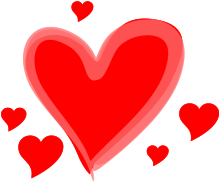 